Муниципальное бюджетное общеобразовательное учреждение «Лицей №24»Что такое части речи?(конспект открытого урока русского языкаво 2-б классе в рамках проведения Недели начальной школы)Подготовила и провелаучитель начальных классовЖиренко С.В.г.Гуково2018 годКонспект – сценарий урокаТип урока: урок закрепления изучаемого материалаЦель – формирование образовательных компетенций (информационных, коммуникативных, рефлексивных, креативных) учащихся 2 «Б» класса в предметной области «Русский язык» по теме  «Общее представление о частях речи». Цель урока: повышение уровня осмысления изученного материала, глубины его понимания, выработка соответствующих умений и навыков.Учебные задачи, направленные на достижения личностных результатов обучения:формирование уважительного отношения к иному мнению;развитие навыков сотрудничества со взрослым; формирование потребности грамотно употреблять слова родного языка;развитие этических чувств, доброжелательности и эмоционально-нравственной отзывчивости, понимания и сопереживания чувствам других людей;формирование индивидуальных учебно-познавательных мотивов.Учебные задачи, направленные на достижения метапредметных результатов обучения:Познавательные УУД: - освоить способы решения проблем поискового характера; - освоить основы познавательной рефлексии;- овладеть логическими действиями сравнения, анализа, синтеза, обобщения, классификации по родовидовым признакам;- устанавливать аналогии и причинно-следственные связи, построение рассуждений, отнесение к известным понятиям;- овладеть базовыми предметными понятиями, отражающими существенные связи и отношения между объектами и процессами.Регулятивные УУД: - понимать учебную задачу урока и стремиться ее выполнить;- овладеть способностью принимать и сохранять цели и задачи учебной деятельности, поиска средств её осуществления; - формировать умения планировать, контролировать и оценивать учебные действия в соответствии с поставленной задачей и условиями её реализации; - уметь работать в материальной и информационной среде начального общего образования (в том числе с учебными моделями) в соответствии с содержанием учебного предмета «Русский язык».Коммуникативные УУД: - активно использовать речевые средства и средства информационных и коммуникационных технологий для решения коммуникативных и познавательных задач;-  готовность слушать собеседника и вести диалог;- уметь излагать своё мнение и аргументировать свою точку зрения и оценку событий;- уметь договариваться о распределении функций и ролей в совместной деятельности;- уметь осуществлять взаимный контроль в совместной деятельности, адекватно оценивать собственное поведение и поведение окружающих.Учебные задачи, направленные на достижения предметных результатов обучения:-закрепить, что речь делится на части – части речи; -закрепить, что в русском языке все слова принадлежат к какой-либо части речи;- повторить специальную терминологию при определении частей речи: имя существительное, имя прилагательное, глагол; продолжать  формировать умения распознавать части речи по вопросам и общему значению и   давать характеристику изучаемым частям речи; рассматривать иллюстрации, схемы и извлекать из них информацию о частях речи; -приводить примеры разных частей речи; отвечать на итоговые вопросы и оценивать свои достижения   на уроке, развитие умения составлять предложения, писать под диктовку слова и предложения по правилам орфографии;                                                                                                                                                        расширение словарного запаса учащихся.                                                                                                                                  Педагогические технологии: проблемно-диалогические, технология исследования, информационно-коммуникативные, здоровьесберегающие.Методы обучения: проблемно-поисковый метод; наглядный; репродуктивный и другие методы стимулирования учебной деятельности (в том числе игровая технология).Формы работы учащихся: индивидуальная, фронтальная, групповая, игровая, репродуктивная.Оборудование: Ученики: учебник «Русский язык», 2 часть В. П. Канакина, В. Г. Горецкий, «Русский язык»; сигнальные карточки, лист исследования для работы в группах.                  Учитель: электронная презентация, карточки для составления кластера, карточки для составления предложения,  учебник «Русский язык», 2 часть В. П. Канакина, В. Г. Горецкий, Ход урока1. Организационный момент.Цель – проверка готовности к уроку, создание положительного настроя.Деятельность учителя: приветствие; настрой на работу.Деятельность ученика: слушание, выполнение инструкции.(На доске картинка с изображением солнца)-В природе есть солнце , и в нашем класс тоже есть солнышко. Оно светит и всех нас любит и согревает. Так пусть же каждый его лучик обогреет нас,  придаст нам добра, сил, аккуратности, уверенности в знаниях и придаст всем нам хорошего настроения.-Откройте тетради. Запишите число, вид работы - классная работа.  2. Минутка чистописания:-Ой, ребята, посмотрите, нашему солнышку, а значит, и нашему хорошему настроению хотят помешать вот эти тучи?  В минутке чистописания мы будем прописывать 2 буквы, но какие – нам нужно угадать. Тучки решили поиграть с нами. Посмотрите на первую тучку и скажите, какую первую букву мы будем прописывать? Найдите лишнюю букву  на каждом облачке (Чч) А теперь расшифруем задание 2 тучки. (Рр)-Пропишем по образцу буквы Чч и Рр.-Ребята, но эти буквы мы не зря сегодня взяли для М.Ч. Может,  уже кто-то понял, почему именно эти буквы.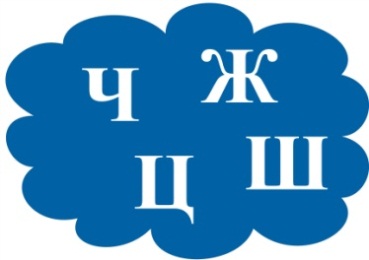 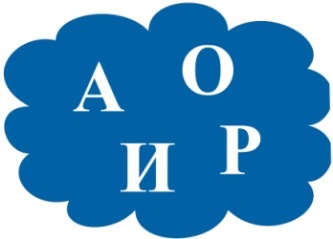 3. Актуализация знаний и постановка цели урока.Цель – воспроизведение учащимися необходимых знаний и способов деятельности для открытия «нового» знания.Деятельность учителя: задаёт вопросы, диктует слова, корректирует ответы учеников, подводит к верному утверждению.Деятельность ученика: слушание, ответы на вопросы, запись слов, самопроверка, оценивание по заданным критериям, высказывание собственных предположений.-А кто из вас догадался, о чём мы сегодня будем на уроке говорить? (Чч и Рр -части речи)-Ребята, а что мы знаем про части речи1. Игра “Собери домики”(на доске домики)-Но вот беда, домики, где живут наши части речи, рассыпались, нам необходимо собрать их. Каждый домик состоит из двух кирпичиков и крыши. Подберите к каждому дому подходящие кирпичики.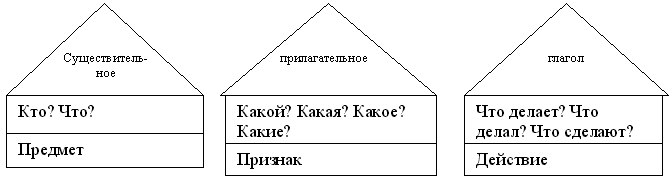 - Ребята, так как же называются слова, живущие в 1 домике?  Во 2?  В 3?  А как назовём всю улицу? (Части речи)- Расскажите о существительном, прилагательном, глаголе. Предположите, чем мы сегодня будем заниматься на уроке, какие цели поставим        Мы будем учиться распознавать части речи,находить их в тексте,задавать вопросы;определять грамматические признаки, известные нам.4. Словарная работа Слайд 3. Мороз, морозный, морозить.О  морозе, от мороза, по морозу.- Прочитайте слова. Что можете сказать о записанных словах? К какому времени года  они относятся?  (все про зиму)- Подберите: -  синоним к слову морозный – холодный;                       - антоним к слову мороз - жара, тепло.-Определите, в какой группе записаны родственные слова, а в какой- формы одного и того же слова.-Запишите ту группу слов, в которой записаны родственные слова, выделяя известные вам орфограммы, выделите корень слова.Проверка (у доски 1 ученик)Покажите нам, как вы справились с работой ( сигнальные карточки)                                Выполнил правильно задание     Допустил 1-2 ошибки Допустил много ошибок- Проверьте работу. Какие орфограммы выделили в словах? Объясните их написание. Мы всегда должны помнить правила правописания.-Исправьте ошибки-А теперь определим, какой частью речи является каждое слово.5. Закрепление новых знаний и способов деятельности.Цель – открытие нового способа действия.Деятельность учителя: создаёт условия для рационально организованных действий ученика по усвоению нового способа действий.Деятельность ученика: совместная деятельность в группе, слушание, ответы на вопросы, высказывание собственного мнения, соотнесение своего мнения с мнением другого, принятие учебной задачи, работа по инструкции, работа с разными видами информации, самопроверка с образца.1)Игра «Собери слова» На доске слова вразброс прикреплены слова-Мы уже не раз были исследователями, а сегодня новое задание.  -Прочитайте слова. Как вы думаете, какое задание я вам могу предложить? (распределить слова на группы)- Вернёмся к словам.  Они хоть и расселились в разные домики, но всё же дружат друг с другом. Они часто выходят гулять и берутся за руки. Тогда получаются….. предложения. Составьте их. -  Запишите в тетрадь предложения. (у доски 1 ученик комментирует).Выпал пушистый снег. Ударили сильные морозы.  Прилетели красногрудые снегири.- Выделим над словами  части речи, поставив к словам вопрос.  Подпишем сверху.  (учитель показывает как это сделать) в 1 предложении, далее работу проводят дети.6. Физминутка для глаз. Наблюдение за падающими снежинками.- Недалеко от домиков, где живут слова есть парк. Я предлагаю отправиться туда.  Пока мы идём, давайте понаблюдаем за падающим снежком.-Давайте откроем учебники и познакомимся с  еще одной птицей. которую мы можем встретить зимой в парке 2)Работа с учебником с 43 упр.73(устно)-Можно ли назвать то, что вы прочитали текстом? Докажите-О какой птице идет речь в этом тексте? Далее по заданию учебника3) Составление предложения из слов по схеме- Ребята, посмотрите: снегом намело целый сугроб, а вместе с ним слова. -Прочитайте слова. Какое задание мы можем выполнить с этими словами?( Из этих слов нам нужно составить предложение, но чтобы оно соответствовало схеме.)                                 прил.         сущ.        гл.     сущ.                      Маленькая синичка  села  ветку.Понравилось ли вам предложение?  Чего в нём не хватает? Исправьте ошибку, запишем предложение. Маленькая синичка  села  на  ветку.- Найдём в предложении главные члены, подпишем части речи. - Имена сущ. могут употребляться  вместе с маленькими словами - предлогами.  Они не имеют вопросов и ничего не обозначают. Зато они помогают делать  смысл предложения понятным, изменяя формы слов. - Ребята, а  зачем дети пришли в парк? (погулять, покормить зверей и птиц).- Совершенно верно. А ведь мы с вами тоже принимаем участие в акции «Помоги птицам». Что мы с вами для этого делаем? Как мы можем помочь птицам зимой?7. Физминутка. Игра “Угадай часть речи”Ребята, я буду называть разные части речи, если я скажу существительное–хлопайте в ладоши, если прилагательное – руки на пояс, глагол – топаем.8. Самостоятельная работа( с карточками). Задания по выборуДля выполнения следующего задания вам пригодятся знания о грамматических признаках частей речи.Карточка1 уровень. Обозначьте части речи над словами.День, читает, смелый, друг, бегают.2 уровень. Найди «лишнее»  слово  в каждой группеБереза, зимняя, трава, малина.2) Зеленая, сочная, свежая, растет.     3) Думает, читает, ученик, знает.3 уровень. Подберите к данным словам однокоренные слова разных частей речиЗелень - …, … .Шум - …, … .Свет - …., …. .9. Итог урока.– Какие цели мы поставили перед собой в начале урока? Как вы думаете, мы ее достигли? Почему вы так думаете? Надо ли нам продолжать работать над данной темой?10. Рефлексия.– Что было самым трудным? Интересно ли вам было на уроке? За что вы бы себя похвалили?– Приготовьте сигнальные карточкиЕсли было интересно, легко на уроке, во всем разобрались – поднимите зеленый кружокЕсли иногда были трудности, сомнения, не совсем понравилась работа –желтый кружокЕсли не разобрались, было не очень интересно – красный кружокПродолжите фразы…На уроке я узнал…Теперь я умею…       3. Больше всего понравилось…       4. Было трудно…       5. За что можете себя похвалить? Изобразите лесенку успеха.11. Домашнее задание- с.43,упр.72снегморозыснегирисильныепушистыйкрасногрудые ударилиприлетеливыпал